Algebra II Notes/Classwork							Name: _________________________Introduction to Synthetic Division of Polynomials				Date: __________________________Warm-up: Solve using long division.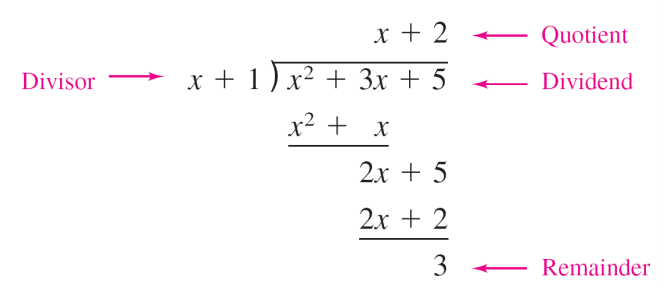 Synthetic Division of Polynomials: Examples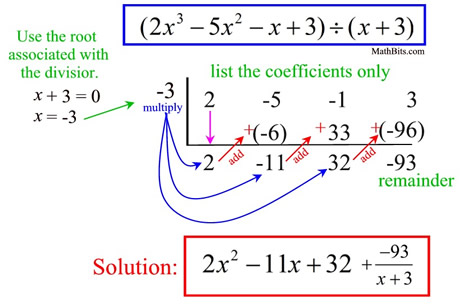 Example 1: Example 2: Synthetic division ONLY works if:Classwork/Homework: Complete the following problems before our next class.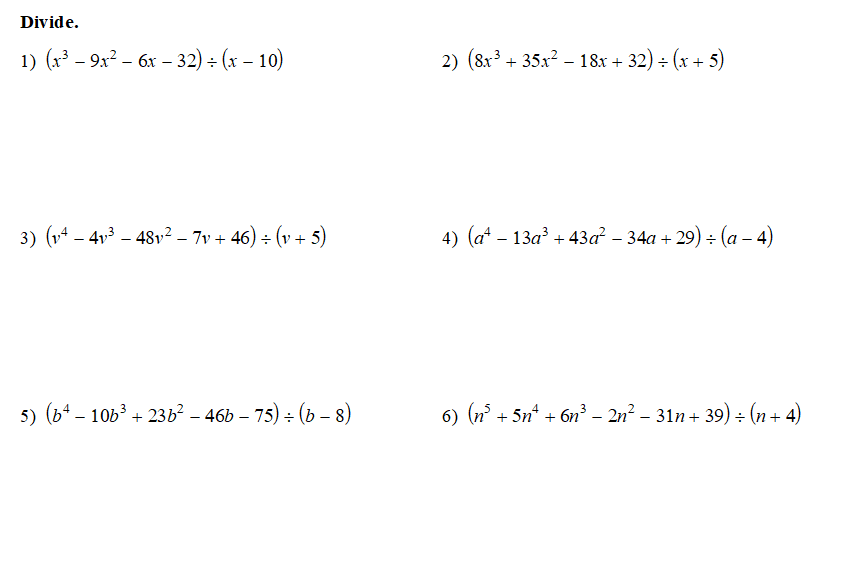 Check your work: your remainders should be 8, -3, 6, 5, 5, 3, -8.https://www.khanacademy.org/math/algebra2/arithmetic-with-polynomials/synthetic-division-of-polynomials/v/synthetic-divisionhttps://mathbitsnotebook.com/Algebra2/Polynomials/POPolySynDivide.html